The Federation Of Shevington Primary Schools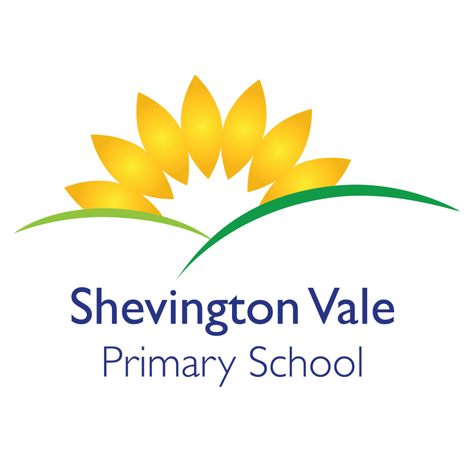 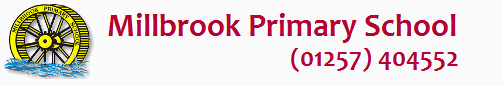 E-Safety PolicyTo be reviewed annually The Federation of Shevington Schools recognises the benefits and opportunities which new technologies offer to teaching and learning. We provide safe and secure internet access to all learners and staff and encourage the use of IT and learning technologies in order to enhance skills, promote achievement and enable lifelong learning.This E-Safety policy sets out the framework and expectations that all staff, learners and Federation School communities should adhere to in respect to the use of computing equipment, the internet and all forms of electronic communication such as email, mobile phones, portals/intranets, social media sites and related learning technologies. The e-Safety policy is designed to detail the principles all users should adhere to when using these services. This guidance does not attempt to cover every possible situation but should be used as a supporting framework in relation to e-Safety.1. WRITING AND REVIEWING THE E-SAFETY POLICYThe E Safety Policy relates to other policies including those for ICT, Bullying and Child Protection.Each school has an E-Safety Co-ordinator. This is the computing lead.This E-Safety policy has been written, using the Kent E-Safety Policy as a model alongside local and national Government guidance.It will be reviewed annually in light of the fast changing nature of modern technologies. All members of the Federation staff have a responsibility to ensure the policy is applied across all areas of school life in all departments.2. TEACHING AND LEARNINGWhy the Internet and digital communications are important:The Internet is an essential element in 21st century life for education, business and social interaction. The School has a duty to provide pupils with quality internet access as part of their learning experience.Internet use is a part of the statutory curriculum and a necessary tool for all staff and pupils.Internet use will enhance LearningThe School Internet access will be designed expressly for pupil use and will include filtering appropriate to the age of the pupils.Pupils will be taught what Internet use is acceptable and what is not and given clear objectives for Internet use.Pupils will be educated in the effective use of the Internet in research, including the skills of knowledge location, retrieval and evaluation.Pupils will be shown how to publish and present information to a wider audience using various forms of media.Will be taught how to evaluate Internet contentThe school will ensure that the use of Internet derived materials by staff and pupils complies with copyright law.Pupils will be taught how to report unpleasant Internet content as part of the Computing Curriculum.Pupils will be taught to be critically aware of the materials they read and shown how to validate information before accepting its accuracy.3. MANAGING INTERNET ACCESSInformation System SecuritySchool ICT systems will be reviewed regularly and this is the responsibility of the Computing lead in close co-operation with all staff of the school.Virus protection will be updated regularly.Security strategies will be discussed with the Local Authority as necessary by the Computing lead.Forensic monitoring software is installed on all computers and will be accessed by school office staff and members of the Senior Management Team.At the present time ipads are not covered by the forensic software so vigilance by all staff is needed. iPads are all locked with passcodes only known to class teachers.Should an incident occur on the ipad the normal procedure of notification would begin.Training updates are now provided by interested staff from the Local Authority Schools, Consortia cluster groups, as and when needed, which are at an additional cost.Procedure for the Protection of Data in Annual School Reports Annual written reports will be stored securely in the most appropriate place for each school.Those members of staff wishing to use a school laptop for the reports at home must sign a school short term loan agreement available from the office and the laptop they take out of school must be password protected. See agreement for further details.E-Mail Pupils/staff may only use appropriate e-mail accounts on the school system.All staff have access to an online account and must ensure that this is only used for the benefit of their professional role at their school.Pupils using Purple Mash will have access to email will have access to email through this computing software. These emails can only be sent internally and can be monitored at any time by the class teacher via a separate login.In e-mail communication, pupils must not reveal their personal details or those of others, or arrange to meet anyone without specific permission.Incoming e-mail should be treated as suspicious and attachments unopened unless the author is known.The school should consider how e-mail from pupils to external bodies is presented and controlled.All staff will only give the school e-mail address to parents and not their internal personal email address.Staff must not share passwords.Published Content and the School WebsiteStaff or pupil personal contact information will not be published. The contact details given online should be the school office.The Heads of School will take overall editorial responsibility and ensure that content is accurate and appropriate.Staff must ensure that parents’/carers’ wishes are adhered to regarding photographic images published on the school’s website. The schools’ offices have a list of that information.Publishing Pupil’s Images and WorkPupils’ full names will not be used anywhere on a school website or other on-line space, particularly in association with photographs.Signed permission from parents or carers will be obtained before photographs of pupils are published on the school website. This is obtained on entry to the school in the Reception class. If parents wish to change their mind it is their responsibility to inform the schoolWork can only be published with the permission of the pupils and parents / carers.Pupil image file names will not refer to the pupil by full name.Parents are clearly informed of the school policy on image taking and publishing. This happens on induction to school.We try to always use group photographs rather than full faced photos of individual children.Parents who agree to the terms and conditions of the See-Saw app will receive regular updates of their child’s school work along with pictures of their own child and class.Parents who do not agree to the terms and conditions of the See-Saw app will not receive any posts nor will their child be featured in any. A list of children not allowed on the app shall be kept in the school office and shared with all staff.More detailed information on the use of photographs can be found in the ‘Policy for Photographs and Images of People in School’PasswordsPasswords are becoming increasingly more important.They enable secure personal use of a site for adults.They reduce the risk of children using another child’s website access.Staff must create personal passwords for all log ins to the servers in their school.Staff hold the responsibility of ensuring that no-one else can log in to their accounts.Staff must not share passwords and good practice is to regularly change those passwords.Children will have simplified versions of user names and passwords so some vigilance of logging into and off websites and accounts on the server is needed.Pupils will have their own personalised logins to Reading Renaissance and Purple Mash. These can only be changed by an administrator. Class teachers will keep a safe record of all logins  Social Networking and Personal PublishingPupils will be advised never to give out personal details of any kind which may identify them, their friends or their location.The School and Local Authority block access to social networking sites.Twitter, is a method of communication used by all the schools but it is only an external feed from the website-no replies can be made by users of this technology. All feeds are made by staff and photograph permissions apply.Any class /school blogs will be monitored by the senior staff and the class teacher and items only published when satisfied that the content secures safety for our children.Children will be made aware that once an item is published, even when deleted, it remains on the internet and is never removed.School staff, Governors, pupils, parents /carers will be advised that photographs taken at school events are for personal use only and are not to be published on social networking sites.The school will remind parents that social networking sites have an age entry of 13 and above, so our primary school pupils should not have their own accounts.We are aware that bullying can take place through social networking especially when a space has been set up without a password and others are invited to see the bully’s comments. We would inform parents if concerns are raised in school.Pupils and parents/carers will be advised by teachers /Senior Leadership if concerns are raised in school.All staff of our Federation have signed and accepted Wigan Council’s Social Media Policy- this is used in the induction procedure to our schools and is available from the school offices - it gives more detail on acceptable use of social media sites for school employees when not at work regarding issues at work.All parents from both schools will be invited to an e-safety evening with the Computing lead. This will be an opportunity to share best practice, update and develop knowledge and understanding.Managing FilteringThe School will work with Wigan Local Authority and Agilysis Filtering services.If staff or pupils come across unsuitable on-line materials, the site must be reported to the E-Safety co-ordinator, which will be logged and reported to Agilysis. This facility will then block the site so pupils can no longer enter the site.Senior staff will make regular checks to ensure that the filtering methods selected are appropriate, effective and reasonable.The school’s filtering strategy will be designed by educators to suit the age and curriculum requirements of the pupils, advised by engineers.Managing Emerging TechnologiesEmerging technologies will be examined for educational benefit and an informal risk assessment will be carried out before use in school is allowed.We should note that technologies, such as mobile phones with wireless internet access can bypass school filtering systems and present a new route to undesirable material and communications.Pupils are not allowed mobile telephones in school unless they are in Y5 or Y6 and their parents have sought permission from the school to say that it is needed on the way to/ from school to keep the child safe. These must be handed in to the school office. Staff, including trainees will not use mobile phones during lesson times and phones must not be used for the taking of any pictures in school. Anyone wishing to use these images in any publications must seek permission from the Head of School.The appropriate use of further applications will be discussed as the technology becomes available within the school.All photographs of children taken during school hours will be on school purchased iPads. No personal cameras are allowed to be used in school by staff. All staff will be issued with the Social Media Policy and asked to sign to say that they accept it in full.No staff member must have any child as a ‘friend’ on any social media site that could compromise their professionalism. Any such approach must be reported to the Heads of School.Protecting Personal Data Personal Data will be recorded, processed, transferred and made available according to the Data Protection Act 1998.4. POLICY DECISIONSAuthorising Internet AccessThe school will maintain a current record of all staff and pupils who are granted access to school ICT systems. This will be held by the Heads of School as part of the safeguarding procedures.Parents will be asked to sign and return a consent form. This is completed on formal entry to the school. Any person not directly employed by the school will be asked to sign an ‘Acceptable use of school ICT resources’ before being allowed to access the internet from school site during induction.Assessing RisksThe school will take all reasonable precautions to prevent access to inappropriate material. However, due to the international scale and linked nature of internet content, it is not possible to guarantee that unsuitable material will never appear on a computer connected to the school network.Neither the school nor Wigan Local Authority can accept liability for any material accessed, or any consequences of internet access.Handling E-Safety ComplaintsAny complaint about staff misuse must be referred to the Executive Headteacher.Complaints of a child protection nature must be dealt with in accordance with school child protection procedures.Pupils and parents will be informed of the complaints procedure (see School’s Complaints Policy)Pupils and parents will be informed of consequences for pupils misusing the Internet during appropriate meetings throughout the school year.5. COMMUNICATION of E- SAFETYIntroducing the E-Safety Policy to PupilsE-Safety rules will be posted in all rooms in child friendly language where computers are used and discussed with pupils regularly.Pupils will be informed that network and Internet use will be monitored and appropriately followed up during lessons and assemblies.E-Safety training will be embedded within the Computing Schemes of Work.Safer Internet Day in February of each year will be used to highlight the importance of e-safety across all areas of school life.All pupils will engage in an E-safety assembly each term.Staff and the E-Safety PolicyAll staff will be given the School E-Safety policy and its importance explained. They will sign to say they have read it and accept it in full.Staff must be informed that network and Internet traffic can be monitored and traced to the individual user.Staff that manage filtering systems or monitor Internet use will be supervised by senior management and work to clear procedures for reporting issues.Staff will never use a search engine with the data projector on unless previously prepared.We do allow Google to be used in a safe manner.Staff have access to youtube via their individual staff login which can be monitored. Pupils do not have any access.Health and Safety including E-safety is an agenda point at every staff meeting including TA meetings.Enlisting Parents’ and Carers’ SupportParents’ and carers’ attention will be drawn to the School E-Safety Policy in newsletters, the school brochure and on the school website and during appropriate meetings during the year.The school will ask all new parents to sign the parent / pupil internet agreement when they register their child with the school or at the pre - entry induction evening.All parents will be invited to an E-Safety evening each year.